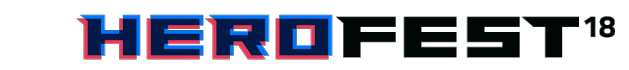 Communiqué de presseFlash info : League of Legends fait un arrêt à la première édition de HeroFestBerne, le 14 août 2018 – Du 12 au 14 octobre 2018, le site de BERNEXPO fera place à un univers fantastique : gamers, geeks et cosplayers trouveront leur bonheur à l’occasion de la première édition de HeroFest. L’un des moments forts : le premier tour de League of Legends, développé par Riot Games, promet d’être riche en action avec une compétition dotée d’un prix de 25 000 euros.Les fans de MOBA (Multiplayer Online Battle Arena ou « arène de bataille en ligne multijoueur»)  peuvent  déjà  marquer  en  rouge  dans  leur  calendrier  les  dates  du  13 et  du 14 octobre 2018. Pendant ces deux jours, l’un des MOBA les plus appréciés dans le monde entier aura lieu dans le cadre de HeroFest, qui accueille donc le premier tour de League of Legends. Le site de BERNEXPO, avec la première édition de HeroFest, est l’un des huit lieux de transmission où se rassembleront des équipes professionnelles pour tenter de remporter des points et se qualifier pour les European Masters. Le premier et unique  événement officiel  Riot Games en Suisse ne constitue pas seulement un jalon pour la scène de l’e-sport national. Avec un prix de 25 000 euros, cet événement est aussi le tournoi e-sport le mieux doté, jamais retransmis en Suisse.Nerfs solides obligatoires dans la phase éliminatoireLe premier tour comprenant des événements en ligne et hors ligne commence tout doucement avant de monter en puissance. L’objectif : les European Masters où s’affrontent deux fois par an les meilleures équipes pour couronner le vainqueur. Les équipes doivent se qualifier au cours de deux phases pour participer à l’événement très chaud de HeroFest. Il est encore possible de s’inscrire pour la qualification ouverte. Seules huit équipes resteront en jeu après la phase d’élimination et  s’affronteront  entre  elles  au  cours  de  la  qualification  fermée.  Les  quatre meilleures équipes auront ensuite la chance de se rendre à Berne.Être de la partie sur place et vivre la finaleLa demi-finale aura lieu à Berne le samedi dans le cadre de HeroFest, la petite et la grande finale étant fixées au dimanche. Les visiteurs vivront des parties à couper le souffle, au cours desquelles les équipes tireront le maximum de leurs champions. Les équipes d’Allemagne, d’Autriche et de Suisse ne jouent pas seulement pour se classer entre la première et la quatrième place, mais aussi pour obtenir de précieux points en vue des European Masters. La somme d’argent mise en jeu est également des plus motivantes. En prenant un billet deux jours, vous pourrez suivre sur place tous les matchs. Les billets sont disponibles sur www.herofest.ch/tickets.ImagesVous trouverez plus d’informations sur ce tour sur https://eu.lolesports.com/de/premier-tour. Les images de la convention sont disponibles pour le téléchargement sur le site www.herofest.ch/medien.Informations complémentairesAdrian Erni, responsable des relations presse, +41 79 464 64 59, adrian.erni@bernexpo.chBERNEXPO AG	Tél.    +41 31 340 11 11Mingerstrasse 6	Fax    +41 31 340 11 10Case postale	info@bernexpo.ch www.bernexpo.chCH-3000 Berne 22	www.bernexpo.chHeroFest 2018 en brefHeroFest 2018 en brefDatesDu 12 au 14 octobre 2018LieuSite de BERNEXPOOrganisateurBERNEXPO AG, Mingerstrasse 6, Case postale, CH- 3000 Berne 22 Tél.: +41 31 340 12 99, Fax: +41 31340 11 10Agence exécutriceHoraires d’ouvertureMYI Entertainment GmbH, Lindachstrasse 26, CH- 3038 KirchlindachTous les jours de 10h à 18hEntréeBillet journée adulteCHF 28.–Billet journée enfant (6 à 12 ans)CHF 20.–Billet deux jours adulteCHF 45.–Carte d’abonnement Early bird (jusqu’au31 août 2018)CHF 45.– (au lieu de CHF 65.–)DomainesGaming, Fantasy, OfflineSite Webwww.herofest.ch/fr/Imageswww.herofest.ch/medienResponsable du salonAnne Maria Schneider, responsable du salon Téléphone: +41 31 340 11 86E-mail: anne.schneider@bernexpo.chContact médiaAdrian Erni, responsable des relations presse Téléphone: +41 79 464 64 59E-mail: adrian.erni@bernexpo.ch